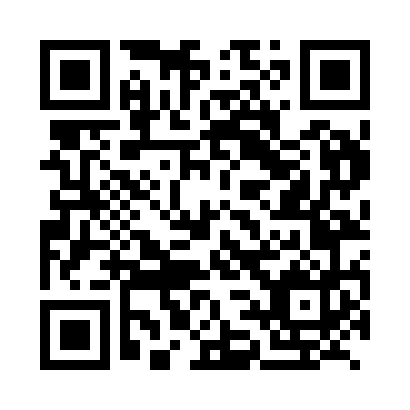 Prayer times for Behynce, SlovakiaWed 1 May 2024 - Fri 31 May 2024High Latitude Method: Angle Based RulePrayer Calculation Method: Muslim World LeagueAsar Calculation Method: HanafiPrayer times provided by https://www.salahtimes.comDateDayFajrSunriseDhuhrAsrMaghribIsha1Wed3:085:1912:365:407:549:562Thu3:055:1712:365:417:559:583Fri3:025:1612:365:417:5610:014Sat2:595:1412:365:427:5810:035Sun2:575:1312:355:437:5910:066Mon2:545:1112:355:448:0110:087Tue2:515:0912:355:458:0210:118Wed2:485:0812:355:468:0310:139Thu2:455:0612:355:478:0510:1610Fri2:435:0512:355:478:0610:1811Sat2:405:0412:355:488:0810:2112Sun2:375:0212:355:498:0910:2313Mon2:345:0112:355:508:1010:2614Tue2:324:5912:355:518:1210:2815Wed2:294:5812:355:518:1310:3116Thu2:264:5712:355:528:1410:3317Fri2:234:5612:355:538:1510:3618Sat2:204:5412:355:548:1710:3919Sun2:194:5312:355:548:1810:4120Mon2:184:5212:355:558:1910:4421Tue2:184:5112:355:568:2010:4522Wed2:174:5012:365:578:2210:4623Thu2:174:4912:365:578:2310:4624Fri2:174:4812:365:588:2410:4725Sat2:164:4712:365:598:2510:4726Sun2:164:4612:365:598:2610:4827Mon2:164:4512:366:008:2710:4828Tue2:164:4412:366:018:2810:4929Wed2:154:4412:366:018:2910:4930Thu2:154:4312:366:028:3010:5031Fri2:154:4212:376:028:3110:50